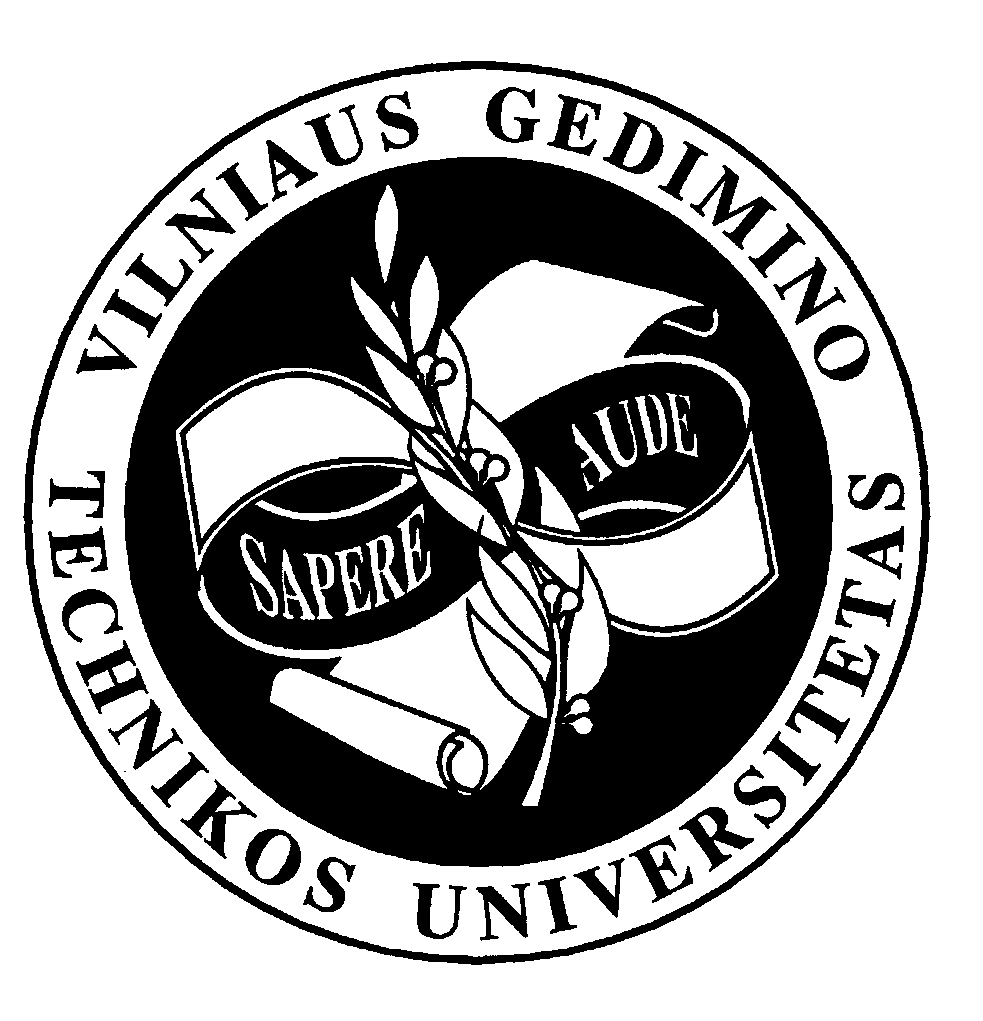 vilnius gediminAS techniCAL universitYRECTOR‘s ORDERREGARDING ORGANIZATION AND EXECUTION OF THE SUDY PROCESS OF
 2023-2024 ACADEMIC YEAR March 16, 2023 No. 10.8-270VilniusI establish that:1. For students of the first cycle of full-time studies and integrated studies, all classes are organized in a contact way on the premises of the university. 2. For students of postgraduate full-time studies and part-time studies of all types, up to 50% of the volume of studies can be organized remotely; final assessments are made by contact.3. First cycle full-time studies conducted in English for the first year students-foreigners may be carried out in a hybrid way until November 1, if students are unable to enter for justifiable reasons (they have not received a visa). 4. In the study schedule for the 2023-2024 study year, the academic classes are arranged to ensure that all the classes provided for in the subject (module) card take place, taking into account the possible decrease in the number of classes due to holidays or days between holidays and the weekend (3 November 2023).Rector				   	         Romualdas KliukasNora Skaburskienė, tel. 8-5-274 5022